Work and Resources for Home Learning in the Event of School Closure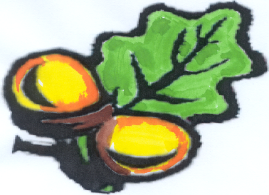 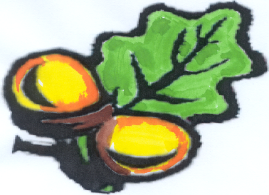 Class: ReceptionClass: ReceptionOnline ResourcesTwinkl free resource packs: https://www.twinkl.co.uk‘School closure Reception booklet’ and many other printable sheets and ideas pages – search ‘Reception’.Look at some of our favourite Number songs on Jack Hartmanns Youtube channel!https://www.youtube.com/channel/UCVcQH8A634mauPrGbWs7QlQLook at the Cbeebies website for fun activities to do togetherhttps://www.bbc.co.uk/cbeebies/gamesLots of fun number games to play here…https://www.topmarks.co.uk/maths-games/3-5-years/countingPhonics play- free online activities (no need to sign up) UPDATE: free membership coming soon)https://www.phonicsplay.co.uk/InteractiveResources.htmFor Reception please use the phase 1, 2 or 3 gamesHungry little minds campaigns for the 0 – 5s…lots of great stuff here too!https://hungrylittleminds.campaign.gov.uk/#3Reception reading opportunity:https://www.oxfordowl.co.uk/for-home/advice-for-parents/fun-ideas-learning-at-home/fun-ideas-ages-4-5/Websites for which school has a subscription for and your child has a loginBug Club: https://www.activelearnprimary.co.uk – use log in details sent home in Homework books.Lexia : www.lexiacore5.com – use log in details sent home in homework books.Current Topic Key QuestionsWe have been learning all about animals this last term. Your child has been learning about Arctic animals, African animals and pets. Talk to them about their learning. ReadingPlease follow the Phase 2 high frequency words sheet in homework books and words sent home in small green words books. SpellingPlease follow the Phase 2 high frequency words sheet in homework books and words sent home in small green words books.